__________________________________________________________Owner (or agent for owner) and DateFOR OFFICE USE ONLYDelaware County Regional Planning Commission, 109 N. Sandusky Street, Delaware, OH 43015    (740) 833-2260No Plat Subdivision Application, continuedSubdivision Regulations, Section 207: No Plat Approval (NPA) Subdivision Procedure207.01   General.  The No Plat Approval subdivision procedure (NPA Subdivision) may be used, in accordance with ORC 711.131, to request a proposed division of a parcel of land along an existing public street, not involving the opening, widening or extension of any street or road, and involving no more than five (5) lots, after the original tract (as defined herein) has been completely subdivided.  No-plat subdivisions (lot splits) as described in ORC 711.131 are not permitted within a previously platted subdivision.  The quantity of lots must include the residue, if any, of the original tract (ORC 711.131).An NPA subdivision request shall be filed by the landowner or designated representative.  An application shall be submitted which would include the deed for the new lots identifying Grantor and Grantee with survey drawing and legal description approved by the Delaware County Map Department, signed application form, and required fee. Once submitted, a NPA Subdivision application may not be tabled. The Commission acting through the Executive Director or the Executive Director’s designee is required to approve or disapprove an NPA Subdivision application within seven (7) business days. 207.02   NPA Subdivision Application Requirements.  To enable the Commission to appropriately evaluate an NPA Subdivision Application the landowner or designated representative is encouraged to provide adequate information/materials at the time of application submission, and to meet with Commission staff to review and discuss the proposal.  The application shall include the following:a.)	Boundary survey by a professional surveyor;b.)	Legal Description prepared by a professional surveyor;c.)	Topographic contours (specify source datum).  Contours shall be provided at the specified interval as follows: For subdivision lots utilizing household sewage treatment systems, contours shall be provided at 1-foot intervals for the envelope of disturbed areas and 2-foot intervals for all other areas (5-foot interval over 12% slope). For subdivision lots utilizing centralized sewer systems, contours shall be provided at 2-foot intervals (5-foot interval over 12% slope);d.)	Soil type delineation;e.)	Existing and proposed building and well (if applicable), location and type of household sewage treatment system;f.)	Appropriate floodplain status information showing areas within the 100-year floodplain/floodway;g.)	New or additional roadway easements along existing roads and/or utility easements.  Easements must be conveyed and recorded by a separate instrument prior to the recording of the NPA Subdivision;h.)	Access points in accord with adopted access management standards of the Ohio Department of Transportation driveway approval if access is to a state highway;i.)	Drainage improvements and other applicable requirements of the Delaware County Engineer’s Design, Construction, & Surveying Standards;j.)	Written endorsement of the NPA subdivision from health and zoning authorities;k.)	Recording data for NPA subdivision deeds previously approved from the original tract parcel;l.)	A plan illustrating all NPA subdivisions and/or lot splits of adjacent parcels within the past year, and recording date of each;	207.03   Review and Approval.  If the DCRPC staff finds that a proposed division of a qualifying original tract as defined herein is not contrary to applicable platting, subdividing, zoning, health, sanitary or access management regulations, regulations adopted under ORC §307.37(B)(3) regarding existing surface or subsurface drainage, or household sewage treatment rules adopted under ORC §3718.02 including, but not limited to, rules governing household sewage disposal systems, it shall approve the proposed division within seven (7) business days after its submission and, on presentation of a conveyance of the parcel, shall stamp the conveyance “Approved by Delaware County Regional Planning Commission; No Plat Required,” and have it signed and dated by the Director or his designated representative.  The burden is upon the subdivider to demonstrate compliance with these Regulations.  Incomplete or deficient proposals shall be disapproved and the subdivider notified of issues and reasons for disapproval.  NPA deeds must be recorded within 180 days of approval or the approval expires.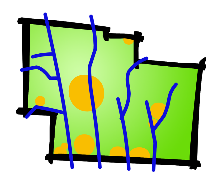 No Plat Subdivision Application (NPA)Delaware County, Ohio(for unincorporated areas only)RPC Number _________________                            (RPC Staff will assign)APPLICANT/CONTACTNamePhoneAPPLICANT/CONTACTAddressE-mailAPPLICANT/CONTACTCity, State, ZipCity, State, ZipPROPERTY OWNERNamePhonePROPERTY OWNERAddressE-mailPROPERTY OWNERCity, State, ZipCity, State, ZipPROPERTY OWNERParcel Number from Auditor’s GIS website: Parcel Number from Auditor’s GIS website: SURVEYOR/ENGINEERNamePhoneSURVEYOR/ENGINEERAddressE-mailSURVEYOR/ENGINEERCity, State, ZipCity, State, ZipLOCATIONTownshipFarm LotUSML/VMS                                   LOCATION(circle one)  N   S    E   W   side of                                                                                                       Road/Street(circle one)  N   S    E   W   side of                                                                                                       Road/Street(circle one)  N   S    E   W   side of                                                                                                       Road/StreetLOCATIONapprox.                  feet  N   S   E   W of                                                                                           Road/Streetapprox.                  feet  N   S   E   W of                                                                                           Road/Streetapprox.                  feet  N   S   E   W of                                                                                           Road/StreetDETAILSAcreage of Current Parcel                                      Acreage to be SubdividedDETAILSNumber of Lots Being Created          1          2          3          4          5          (circle one)Number of Lots Being Created          1          2          3          4          5          (circle one)DETAILSNumber of houses on any lot(s), if anyProposed Land UseDETAILSSoil TypesDel-Co Water        yes        no                         DETAILSPrivate wells        yes        no         Sanitary Sewer        yes        noSUBMISSIONREQUIREMENTS(Sec. 207.02)See reverse side for additional information*if applicable 
**a “first-generation” print, not a photocopy
***Soil and Water is now included in DCEO reviewOriginal survey with original legal description and easements** (max 8.5" x 14")Original survey with original legal description and easements** (max 8.5" x 14")SUBMISSIONREQUIREMENTS(Sec. 207.02)See reverse side for additional information*if applicable 
**a “first-generation” print, not a photocopy
***Soil and Water is now included in DCEO reviewHealth District Approval on Dev. Plan (max 11" x 17")*Date ApprovedSUBMISSIONREQUIREMENTS(Sec. 207.02)See reverse side for additional information*if applicable 
**a “first-generation” print, not a photocopy
***Soil and Water is now included in DCEO reviewZoning Approval on Dev. PlanDate ApprovedSUBMISSIONREQUIREMENTS(Sec. 207.02)See reverse side for additional information*if applicable 
**a “first-generation” print, not a photocopy
***Soil and Water is now included in DCEO reviewCounty Engineer Approval on Dev. Plan***Date ApprovedSUBMISSIONREQUIREMENTS(Sec. 207.02)See reverse side for additional information*if applicable 
**a “first-generation” print, not a photocopy
***Soil and Water is now included in DCEO reviewSanitary Engineer on Dev. PlanDate ApprovedSUBMISSIONREQUIREMENTS(Sec. 207.02)See reverse side for additional information*if applicable 
**a “first-generation” print, not a photocopy
***Soil and Water is now included in DCEO reviewDeed of transfer including Grantor and GranteeDeed of transfer including Grantor and GranteeSUBMISSIONREQUIREMENTS(Sec. 207.02)See reverse side for additional information*if applicable 
**a “first-generation” print, not a photocopy
***Soil and Water is now included in DCEO reviewCompleted and Signed ApplicationCompleted and Signed ApplicationSUBMISSIONREQUIREMENTS(Sec. 207.02)See reverse side for additional information*if applicable 
**a “first-generation” print, not a photocopy
***Soil and Water is now included in DCEO reviewFee: $205 per lot (Refer to Fee Schedule)                                      $________________Fee: $205 per lot (Refer to Fee Schedule)                                      $________________Date ReceivedDate ApprovedDate DeniedCommentsCommentsComments